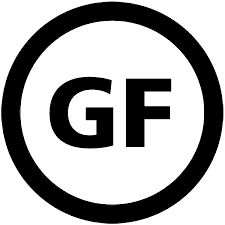 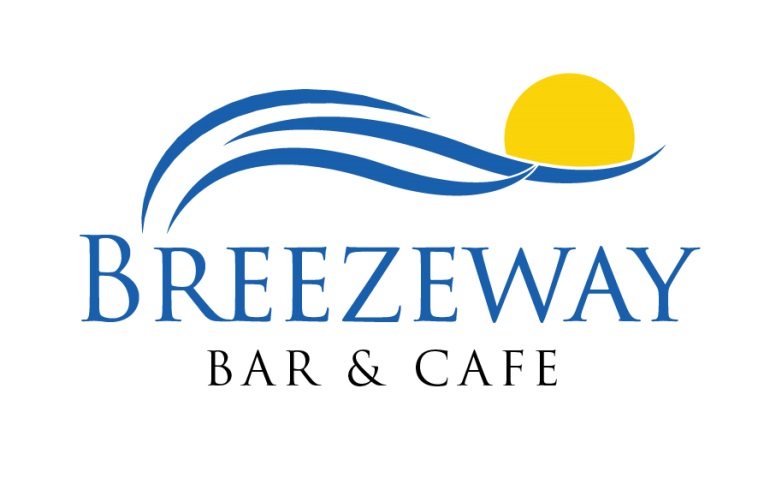 SaladsBreezeway Berry Salad  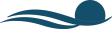 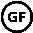 Strawberry, Blueberry, Raspberry, 
Orange, Vanilla Almonds,
Artisan Field Greens…10.5/13.5Thai Chicken Salad  Green Onion, Shredded Carrot, 
Daikon Radish, Bean Sprouts, 
Napa Cabbage, Basil, Mint, Cilantro, 
Thai Peanut Dressing…12.5/15.5Seared Tuna Nicoise Salad*  Seared Ahi Tuna, Tomatoes, Olives, 
Haricot Vert, Onions, Egg, Anchovy, 
Herbed Garlic Vinaigrette…12.5/15.5Salmon & Avocado Salad* Romaine, Cherry Tomato, Roasted Corn, Nueske Bacon, Cucumber, Scallion, 
Green Goddess Dressing…16/19Alpha D’ Greek Chop SaladIceberg, Kalamata Olive, Tomato, Cucumber, Onion, Pepper, Pepperoncini, Feta, 
Potato Salad, Greek Vinaigrette…10.5/13.5Korean Power Bowl  Rice, Black Beans, Cucumber, Spinach, Carrots, Cabbage, Bean Sprouts, Oyster Mushroom, Gochujang Dressing…11/14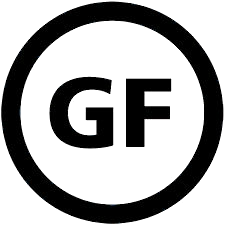 PaniniBourbon Street Shrimp Po-BoyCrispy Shrimp, Sweet & Spicy Slaw, 
House Ripened Tomato, Shaved Lettuce, Creole Remoulade…17Crispy Pork PaniniTomato, Slaw, House Made B&B Pickles, 
Yellow Mustard…15Philly Cheese Steak PaniniThin Sliced Marinated Roast Beef, Caramelized Onions, Yellow & Green Bell Pepper, White American, Provolone…15Roasted Veggie Club Panini Grilled Squash, Zucchini, & Portobello, Roasted Red Pepper, Arugula, 
Tomato-Goat Cheese Spread…14Chicken Cordon Bleu PaniniHam, Swiss, Lettuce, Tomato, 
Whole Grain Honey Mustard Spread…15Reuben PaniniHouse Shaved Corned Beef, Sauerkraut, 
Swiss Cheese, 1000 Island, Marble Rye…15Bonita Bay “Club” PaniniBoar’s Head Ham and Turkey, Nueske Bacon, Cheddar, Lettuce, Tomato…15Back Bay Baskets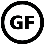 Fresh Catch BasketShoestring Malt Fries, Coleslaw, 
Caper Tartar Sauce…MPFlorida GrouperShoestring Malt Fries, Coleslaw, 
Creole Remoulade…21Big Glory Bay King Salmon*Shoestring Malt Fries, Coleslaw, 
Teriyaki Sauce…20Jumbo ShrimpShoestring Malt Fries, ColeslawChoice of: Cocktail, Mustard or Buffalo…17Fresh Bay ScallopsShoestring Malt Fries, Coleslaw, 
White Chile Sauce…16Hand Battered Chicken TendersShoestring Fries, ColeslawChoice of: Honey Mustard, BBQ, Buffalo or Ranch…13.5“Make a WAVE”  Choose any of the above, served grilled or blackened with Petite Salad or SoupSandwiches and Such1/2 Pound Bonita Bay Burger*Custom Ground Brisket and Chuck, Bibb, Beefsteak Tomato, Red Onion, Pickle, 
Toasted Kaiser Roll…16Classic BLTBacon, Lettuce, Tomato, Mayo, 
Toasted White…12Poolside ClubBoar’s Head Turkey, Lettuce, Nueske Bacon, Ugly Ripe Tomato, Mango Aioli, 
Toasted Challah…14.5Blackened Gulf Whitefish TacosShredded Red Cabbage, Corn Salsa, Avocado, Cilantro Crème Fraiche, 
Lime Wedge…16Southwestern Pulled Chicken WrapRomaine, Black Beans, Avocado, 
Corn, Red Onion, Tomato, 
Roasted Red Pepper Aioli…14All Sandwiches come with choice of:Italian Herb Fresh Potato Chips  Sweet Potato Fries    Sidewinders  Shoestring Fries  Truffle Fries (+$2)  Fruit   Chopped Apple Coleslaw Scott Whidden CSC, Breezeway Chef de CuisineBBCulinary Team*Consuming raw or undercooked meats, poultry, seafood, shellfish, or eggs may increase your risk of food borne illnesses Denotes healthy selectionsBeersCanCoors Light/Miller Lite 16oz                               5Yuengling/Michelob Ultra 16oz                        5Guinness Draught Stout 16oz                          6.5Corona Premier 16oz	   6Heineken/Heineken 0.0 16oz/12oz	6Budweiser/Bud Light 16oz	5White Claw Cherry/Mango 16oz	6High Noon Grapefruit 12oz	6Big Wave Golden Ale 12oz	5Angry Orchard Cider 16oz                               6Porpoise Party IPA 12oz	5Landshark 12oz                                                   5O’Doul’s NA	6	Draft	16ozBonita Bay Ale Red Ale	5Corona Extra Lager	6.75Islamorada Channel Marker IPA	6.75Miller Lite Lager	5Michelob Ultra Lager	5Stella Artois Pilsner	6.75Blue Moon Belgian Wheat	6.75Yuengling Amber Lager	5WinesWhite & Sparkling		6oz/9ozZardetto Prosecco	9/12Le Rime Pinot Grigio			11.5/15Villa Maria Sauvignon Blanc	10.5/14Sonoma-Cutrer Chardonnay	10.5/14Minuty Rosé	10.5/14RedAlias Pinot Noir	10.5/14Illusion Red Blend	10.5/14Earthquake Cabernet	10.5/14Frozen DelightsFrosé	13Rosé, StrawberryBreezeway Sunset	13Captain Morgan White and Coconut, Mango, Splash of Cranberry JuiceChocolate Covered Banana	13White Rum, Kahlua, Crème de Banana, Ice Cream Mix, Banana Puree, Chocolate SwirlWatermelon Frosé	13Rosé, Watermelon Pucker, 
Fresh WatermelonBerry Frozen Sangria	13Red Wine, Triple Sec, Orange Juice, Raspberry, Blackberry, StrawberryChocolate Peanut Butter Delight	13Screwball Whiskey, Ice Cream Mix, Bailey’sMixed DrinksStrawberry Lemonade Mojito	13Don Q Limon Rum, Mint, Strawberries, 
Lemon Juice, Simple Syrup, LemonadeBreezeway Spritzer	13Ketel Oranje, Aperol, Mango, SodaThe Wimbledon	13Pimm’s No. 1, Lemonade, Mint, Strawberry, CucumberBay Island Hugo	13Prosecco, Grey Goose Pear, Mint, 
Simple Syrup, Fresh LemonPaloma Rosada	13Milagro Blanco, Fresh Lime, 
Fresh GrapefruitPeach Bellini	13Prosecco, Ketel One Peach & Orange Blossom, Housemade Peach Puree, SodaPickleball Bloody Mary	13Tito’s, Pickle Bloody Mary Mix, GarnishesBonita Bay Margarita	13Milagro Blanco, Grand Marnier, Lime, WAVE Café Cranberry Orange Juice